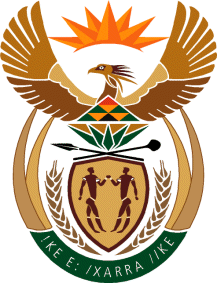 Ministry v Employment &LabourRepublic of South AfricaPrivate Bag X499, PRETORIA, 0001. Laboria House 215 Schoeman Street, PRETORA Tel: (012) 392 9620 Fax: 012 320 1942Private Bag X9090, CAPE TOWN, 8000. 120 Plein Street, 12th Floor, CAPE TOWN Tel: (021) 466 7160 Fax 021 432 2830www.labour.gov.zaNATIONAL ASSEMBLYWRITTEN REPLYQUESTION NUMBER: 2451[NW3059E]2451.	Dr M J Cardo (DA) to ask the Minister of Employment and Labour:What (a) is the total number of applicants who received the Temporary Employer/Employee Relief Scheme payments between 1 April 2020 and 30 September 2020 as (i) applicants below the legal age of employment, (ii) applicants with the same identity number as Unemployment Insurance Fund (UIF) employees, (iii) deceased individuals, (iv) individuals in prison, (v) individuals with invalid identity numbers, (vi) applicants who received benefits from other state institutions, including remuneration and (vii) applicants with the same banking details as UIF employees and (b) is the total quantum of payments in each category?					NW3059EReply:Applicants below the legal age of employment: Applicants with the same identity number as Unemployment Insurance FundDeceased individuals:Individuals in prison:Individuals with invalid identity numbers:Applicants who received benefits from other state institutions, including remuneration:Applicants with the same banking details as UIF employees:is the total quantum of payments in each category? Is the total quantum of payments in each category? Total amount: R 119 769 058.31Type  Total Total amountBelow legal age of employment53      224 677.43 Type  Total Total amountApplicant's ID numbers same as UIF employee14 027.45Type  Total Total amountDeceased113                                 441 144.34 Type  Total Total amountInmates26 R     129 242.64 Type  Total Total amountInvalid ID numbers4 161 R    30 071 248.84 Type  Total Total amount(SASSA) disability grant20             69 419.36 (SASSA) Old age grant22 611     88 814 684.36 Type  Total Total amountApplicant's bank details same as UIF employee4613.89 